23 febbraio 2022 ore 20,45 on lineGiuseppe Goisis, Università Ca’ Foscari di Venezia
“NOI UMANI:PADRONI O SERVITORI DEL CREATO?”Entra nella riunione in Zoom https://us02web.zoom.us/j/83009304763?pwd=TXUyMDdFcFpaZ0poWkZNdTZTMnJKQT09 ID riunione: 830 0930 4763 Passcode: 701680Per info:presidente@fondazionestefanini.it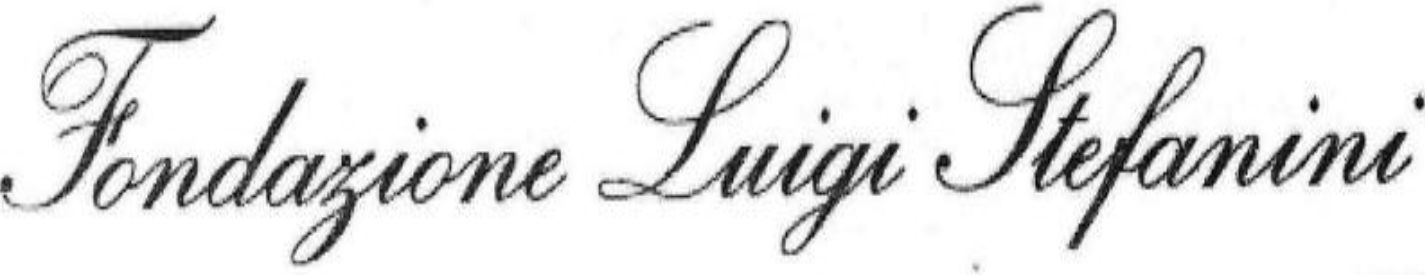 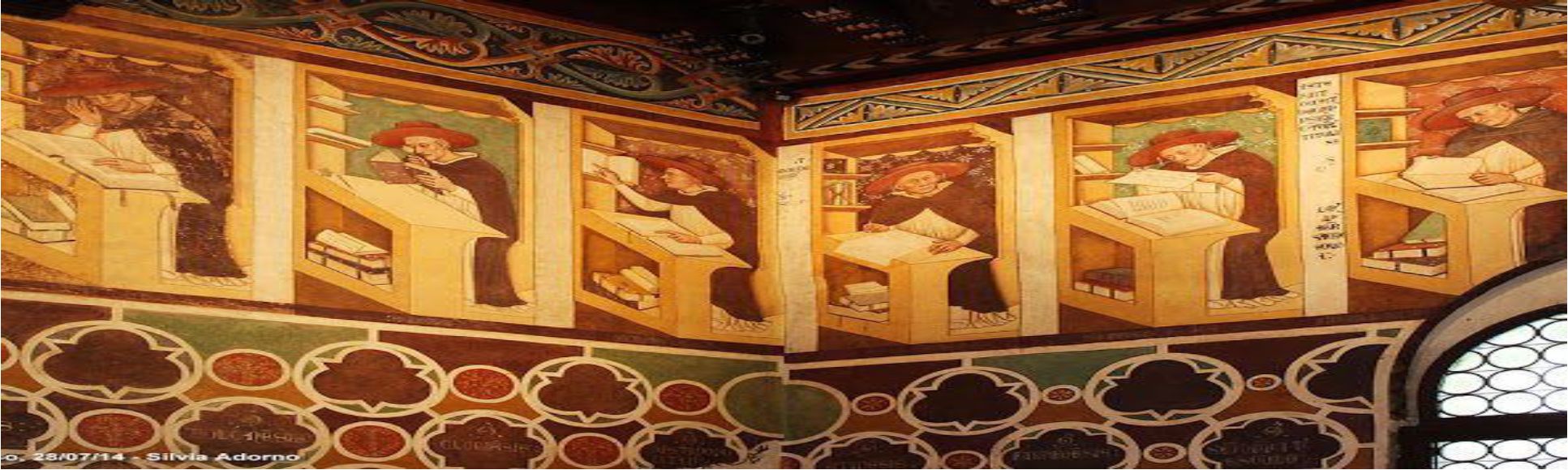 Treviso, Piazzetta Benedetto XI, 2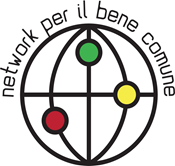 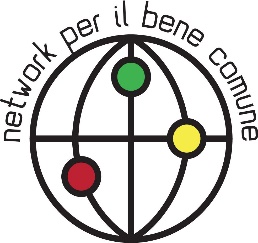 Network per il bene comune2021-2022             “Transizioni”